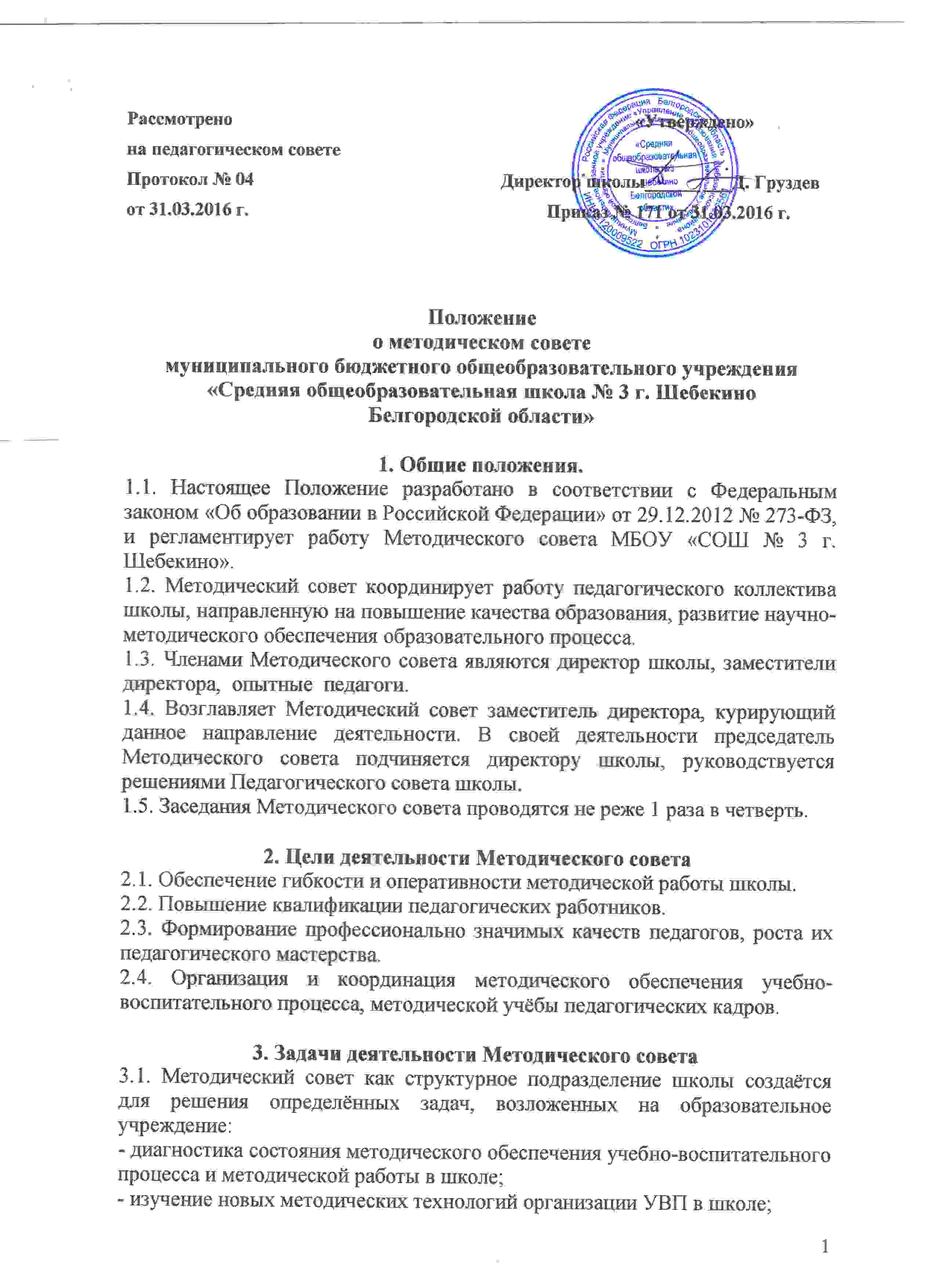 - способствование поиску и использованию в воспитательно-образовательном процессе современных методик, форм, средств и методов преподавания, элементов новых педагогических и образовательных технологий;- изучение профессиональных достижений педагогов, обобщение ценного опыта каждого и внедрение его в практику работы педагогического коллектива;- стимулирование инициативы и активизация творчества членов педагогического коллектива в деятельности, направленной на совершенствование, обновление и развитие учебно-воспитательного процесса в школе и работы педагогов;- проведение первичной экспертизы стратегических документов школы (образовательных и учебных программ, учебных планов и т.д.);- контроль хода и результатов комплексных исследований, проектов, осуществляемых школой;- анализ результатов педагогической деятельности, выявление и предупреждение ошибок, перегрузки учащихся и педагогов; - способствует развитию личностно-ориентированной педагогической деятельности, обеспечивает условия для самообразования, самосовершенствования и самореализации участников образовательного процесса.4. Направления деятельности Методического совета.4.1. Направления деятельности Методического совета определяются целями и задачами работы школы на учебный год, особенностями развития школы и региона.4.2. Основными направлениями работы Методического совета являются:- определение содержания, форм и методов повышения квалификации педагогов;- осуществление планирования, организации и регулирования методической учёбы педагогов, анализ и оценка её результатов;- разработка системы мер по изучению педагогической практики, обобщению и распространению опыта;- оказание поддержки при реализации новых педагогических методик и технологий,  осуществление контроля этой деятельности;- разработка планов повышения квалификации и развития профессионального мастерства педагогов;- руководство методической деятельностью, организация научно практических конференций, тематических педсоветов, конкурсов педагогических достижений, методических дней и недель;- осуществление анализа и рекомендаций к печати и внедрению методических пособий, программ и других продуктов методической деятельности школы;- планирование и организация работы временных творческих коллективов, создающихся по инициативе педагогов, руководителей школы с целью изучения, обобщения опыта и решения проблем развития школы.5. Документация Методического совета.5.1. Для регламентации работы Методического совета необходимы следующие документы:- Положение о Методическом совете;- анализ методической работы  за прошедший учебный год;- план работы на текущий учебный год;- сведения о темах по самообразованию учителей;- планы проведения тематических (предметных) недель;- протоколы заседаний Методического совета.